      LOYOLA COLLEGE (AUTONOMOUS), CHENNAI – 600 034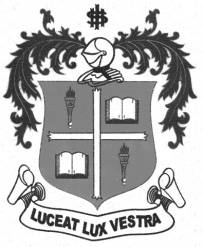     M.Sc. DEGREE EXAMINATION - COMPUTER SC.FIRST SEMESTER – NOVEMBER 2012CS 1817 - OBJECT ORIENTED SOFTWARE ENGINEERING               Date : 05/11/2012 	Dept. No. 	  Max. : 100 Marks    Time : 1:00 - 4:00                                              SECTION AAnswer All the questions:									(10 X 2 = 20)Write down the constituents of rational enterprise philosophy.What are service packages in OOSE?Write down the architecture layers of Object oriented software engineering.Draw the state transition  graph notation for i) send message  ii) destroy objectWrite down the steps for finding usecases.Define the terms assembly and container.Write down any four phases of maturity levels.What are process- related metrics?Write any four abstract usecases.Define object oriented modelling technique.SECTION BAnswer All the questions: 								(5 X 8= 40) a) Explain computer aided systems engineering.OR             b) Explain system development as part of an enterprisea) Explain requirement model in systems development.OR             b) How requirements model is structured in analysis model?a) Explain object oriented analysis process in the unified approach.OR              b) Write down the guidelines for developing effective documentation.a) Explain the process of education and training in OOSE.OR             b) Write down the factors influences the software quality.a)Explain the tasks in call handling , operation and maintenance in telecom switching services.OR            b) Explain Implementation model through state transition diagramsSECTION CAnswer any TWO of the following questions:						 (2 X 20 = 40)i) Explain Inheritance in object oriented programming with an example in detail.ii) Explain model building in system development.i) Explain Usecase Model with proper examples.             ii) Explain risk analysis and risk management in OOSE.i) Construct requirements model for telecom switching services.             ii) Explain the features of object DBMS and compare with DBMS.*********